Universität Würzburg 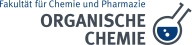 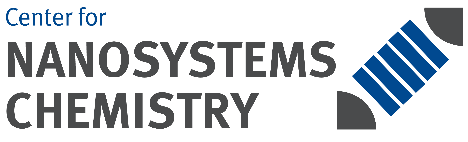 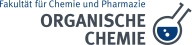 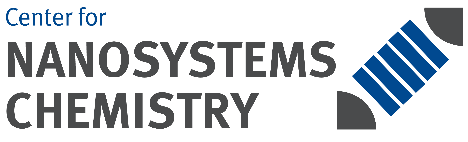 Bearbeitungsstand: 03/17Arbeitsbereich: Labor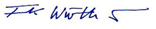 02.05.2017AnwendungsbereichAnwendungsbereichDiese Betriebsanweisung gilt für den Umgang mit Cyano-Metall-Komplexen. Gefahren für Mensch und UmweltGefahren für Mensch und Umwelt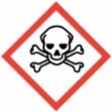 Bildet mit Säuren und bei starker Erhitzung sehr giftige Gase (NOx, HCN).

Sehr giftig bei Verschlucken und Berührung mit der Haut. 
Die Inhalation höherer Blausäure-Konzentrationen oder das Verschlucken können zum sofortigen Tod durch Atemlähmung führen. Künstliche Beatmung und Sauerstoffgabe können bei frühzeitiger Gabe lebensrettend sein.
Leichte Vergiftungen verursachen Kopfschmerzen, Reizwirkungen im Nasen-Rachenraum, Erbrechen, Koliken, Durchfall, Krämpfe und Bewusstlosigkeit.
Stark wassergefährdender Stoff (WGK 3)Schutzmaßnahmen und VerhaltensregelnSchutzmaßnahmen und Verhaltensregeln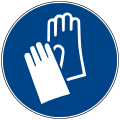 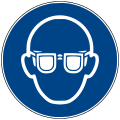 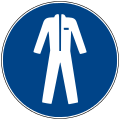 Nur im Abzug arbeiten! Cyanid- und Säurelösungen sicher getrennt halten.
Kombinationsfilter ABEK.
Schutzbrille mit Seitenschutz und oberer Augenraumabdeckung.
Latex- oder Neopren-Schutzhandschuhe (nur als kurzfristiger Spritz- bzw. Staubschutz).Verhalten im GefahrfallVerhalten im GefahrfallVerschüttete Festsubstanz vorsichtig trocken aufnehmen und desaktivieren. Nicht in Kanalisation gelangen lassen
Bei freiwerdenden Gasen sofort Labor räumen!
Substanzen brennen selbst nicht. Bei Brand können gefährliche Gase entstehen. Nur CO2- oder Pulverlöscher einsetzen. Kein Wasser! Gefahr der Bildung von HCN.Verhalten bei Unfällen, Erste HilfeVerhalten bei Unfällen, Erste Hilfe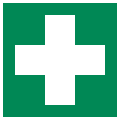 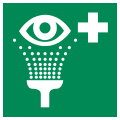 Nach Augenkontakt:  Mit viel Wasser bei geöffneter Lidspalte mindestens 15 Minuten spülen.Nach Einatmen:  Sofort Frischluft, Gerätebeatmung, ggf. Sauerstoffzufuhr.Nach Hautkontakt:  Sofort mit viel Wasser abwaschen.Nach Verschlucken:  Wenn bei Bewusstsein, viel Wasser trinken lassen. Erbrechen auslösen. Sofort Notarzt rufen!Nach Kleidungskontakt: Kontaminierte Kleidung sofort ausziehen.Notruf: 112                Ersthelfer:  Dr. Matthias StolteSachgerechte EntsorgungCyanidhaltige Abfälle werden mit wässriger Natriumhypochlorit-Lösung unter längerem Rühren oxidiert. Alternativ können Cyanide mit verd. H2O2-Lösung bei pH 10-11 zu Cyanaten und anschließend bei pH 8-9 zu CO2 oxidiert werden. Die entstehenden Lösungen können danach in den entsprechenden Abfallbehälter gegeben werden.                  …………………………….                 Datum             ……………………………………….             Unterschrift Verantwortlicher